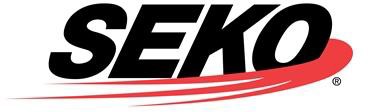 Kebijakan Hotline Anonim SEKO LOGISTIK Kebijakan Umum:SEKO Logistik (" SEKO "" Kami "atau" Perusahaan ") menjalankan bisnisnya secara etis dan sesuai dengan semua undang - undang di negara tempat SEKO berbisnis, termasuk semua undang - undang negara bagian, federal, dan internasional. Singkatnya, kami berkomitmen untuk selalu melakukan hal yang benar. Oleh karena itu, kami telah mengadopsi Tata Laksana dan Kebijakan Etika serta memperkenalkan hotline anonim yang dirancang khusus untuk menjadi bagian dari program yang efektif untuk mencegah dan mendeteksi, serta melaporkan, kemungkinan pelanggaran hukum dan perilaku. SEKO mendorong karyawan, agen, dan mitra di seluruh dunia untuk menyampaikan kekhawatiran yang akan membantu kami dengan komitmen kami terhadap perilaku bisnis yang etis, bermoral, dan legal. Kebijakan ini bertujuan untuk memberikan jalan bagi karyawan untuk menyampaikan kekhawatiran dan jaminan bahwa mereka akan dilindungi dari pembalasan atau viktimisasi karena melakukan mengungkap informasi rahasia dengan itikad baik. Namun, jika seorang karyawan merasa bahwa menyembunyikan identitas mereka tidak diperlukan maka mereka harus mengikuti prosedur pengaduan kami yang ada.Ruang Lingkup:Hotline pelaporan anonim dimaksudkan untuk mencakup masalah serius dan/atau masalah sensitif yang dapat berdampak besar pada SEKO Logistik, seperti tindakan yang:Dapat menyebabkan pelaporan keuangan yang salah;Melanggar hukum;Tidak sesuai dengan kebijakan perusahaan, termasuk Kebijakan Kode Etik dan Etika; atauJika tidak, berarti perilaku serius yang tidak benar.Melaporkan Keluhan:Telepon Bebas Pulsa:Amerika Serikat dan Kanada yang berbahasa Inggris: (844) 510 -0059Amerika Utara yang berbahasa Spanyol: (800) 216 -1288Kanada berbahasa Prancis: (855) 725 -0002Meksiko berbahasa Spanyol: 01 -800 -681 -5340Semua Negara Lain: 800 -603 -2869 (harus menghubungi kode akses negara terlebih dahulu)Pelaporan Situs Web: www.lighthouse-services.com/sekologisticsLaporan dapat diajukan dalam sejumlah bahasa yang dapat dipilih dari situs web, atau url langsung dapat ditemukan di bawah ini:E - Mail: reports@lighthouse-services.com (harus menyertakan nama perusahaan dengan laporan)Faks: Alternatif faks untuk dokumen tertulis: 215 -689 -3885 (harus mencantumkan nama perusahaan dengan laporan)Perlindungan:Kerahasiaan. Pelapor ke hotline akan memiliki kemampuan untuk tetap anonim jika mereka memilih. Harap perhatikan bahwa informasi yang Anda berikan dapat menjadi dasar penyelidikan internal dan/atau eksternal atas masalah yang Anda laporkan dan anonimitas Anda akan dilindungi sejauh mungkin oleh hukum. Namun, identitas Anda mungkin diketahui selama penyelidikan karena informasi yang Anda berikan. Laporan disampaikan oleh Lighthouse, layanan pelaporan hotline anonim, kepada SEKO Logistics atau pihak yang ditunjuknya, dan semua laporan akan diselidiki atas kebijakan perusahaan kami sendiri.Pelecehan atau viktimisasi individu yang mengirimkan laporan hotline tidak akan ditoleransi. Tuduhan jahat dapat mengakibatkan tindakan disipliner.Waktu.Perlu diingat bahwa semakin awal kekhawatiran diungkapkan, semakin mudah bagi kita untuk mengambil tindakan.Bukti.Meskipun Anda tidak diharapkan untuk membuktikan kebenaran suatu tuduhan, karyawan yang mengirimkan laporan perlu menunjukkan dalam laporan hotline mereka bahwa ada cukup alasan untuk khawatir.Bagaimana Laporan akan Ditangani:Tindakan yang diambil akan tergantung pada sifat keprihatinan. Sejumlah individu atau orang yang ditunjuk SEKO Logistics masing - masing akan menerima salinan laporan dan laporan tindak lanjut atas tindakan yang diambil oleh perusahaan. Penyelidikan awal akan dilakukan untuk menentukan apakah penyelidikan sesuai, dan bentuk yang harus diambil. Beberapa masalah dapat diselesaikan dengan tindakan yang disepakati tanpa perlu penyelidikan.Umpan balik ke Pelapor.Baik dilaporkan langsung ke personel SEKO Logistics atau melalui hotline, individu yang mengirimkan laporan akan diberi kesempatan untuk menerima tindak lanjut atas keprihatinan mereka:Mengakui bahwa kekhawatiran telah diterima;Menunjukkan bagaimana masalah akan ditangani;Memberikan perkiraan waktu yang diperlukan untuk tanggapan akhir;Memberitahu mereka apakah pertanyaan awal telah dibuat;Memberitahu mereka apakah penyelidikan lebih lanjut akan dilakukan, dan jika tidak, mengapa tidak.Informasi Lebih Lanjut.Jumlah kontak antara individu yang mengirimkan laporan dan badan yang menyelidiki masalah akan tergantung pada sifat masalah, kejelasan informasi yang diberikan, dan apakah karyawan tetap dapat diakses untuk ditindaklanjuti. Informasi lebih lanjut dapat dicari dari pelapor.Hasil Investigasi.Atas kebijakan perusahaan dan tunduk pada batasan hukum dan lainnya, pelapor mungkin berhak menerima informasi tentang hasil penyelidikan.Singkatan BahasaNama BahasaURL LangsungaraArabicwww.lighthousegoto.com/sekologistics/arabenBengaliwww.lighthousegoto.com/sekologistics/bencsmMandarin (Sederhana)www.lighthousegoto.com/sekologistics/csmctrMandarin (Tradisional)www.lighthousegoto.com/sekologistics/ctrczeCekowww.lighthousegoto.com/sekologistics/czedanDanishwww.lighthousegoto.com/sekologistics/dandutBelandawww.lighthousegoto.com/sekologistics/dutengBahasa Inggriswww.lighthousegoto.com/sekologistics/engfilFilipinowww.lighthousegoto.com/sekologistics/filsiripFinlandiawww.lighthousegoto.com/sekologistics/finfrePranciswww.lighthousegoto.com/sekologistics/fregeoGeorgiawww.lighthousegoto.com/sekologistics/geogerGermanwww.lighthousegoto.com/sekologistics/gergreYunaniwww.lighthousegoto.com/sekologistics/grehebIbraniwww.lighthousegoto.com/sekologistics/hebhinHindiwww.lighthousegoto.com/sekologistics/hinhunHungariawww.lighthousegoto.com/sekologistics/hunindBahasa Indonesiawww.lighthousegoto.com/sekologistics/inditaItalianwww.lighthousegoto.com/sekologistics/itajpnJepangwww.lighthousegoto.com/sekologistics/jpnkorKoreawww.lighthousegoto.com/sekologistics/korlavLatviawww.lighthousegoto.com/sekologistics/lavbolehMalaywww.lighthousegoto.com/sekologistics/maymaupunNorwegiawww.lighthousegoto.com/sekologistics/norpolPolishwww.lighthousegoto.com/sekologistics/polporPortugiswww.lighthousegoto.com/sekologistics/porrumRumaniawww.lighthousegoto.com/sekologistics/rumrusRusiawww.lighthousegoto.com/sekologistics/russloSlowakiawww.lighthousegoto.com/sekologistics/slosomSomaliwww.lighthousegoto.com/sekologistics/somspaSpanyolwww.lighthousegoto.com/sekologistics/spasweSwediawww.lighthousegoto.com/sekologistics/swethaThaiwww.lighthousegoto.com/sekologistics/thaturTurkishwww.lighthousegoto.com/sekologistics/turukrUkrainawww.lighthousegoto.com/sekologistics/ukrvieVietnamwww.lighthousegoto.com/sekologistics/vie